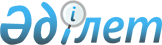 2009 жылға арналған аудандық бюджет туралы
					
			Күшін жойған
			
			
		
					Жамбыл облысы Байзақ аудандық мәслихатының 2008 жылғы 29 желтоқсандағы N 14-4 Шешімі. Жамбыл облысы Байзақ ауданының Әділет басқармасында 2009 жылғы 09 қаңтарда 86 нөмірімен тіркелді. Шешімнің қабылдау мерзімінің өтуіне байланысты қолдану тоқтатылды (Жамбыл облыстық Әділет департаментінің 2013 жылғы 11 наурыздағы N 2-2-17/388 хаты)      Ескерту. Шешімнің қабылдау мерзімінің өтуіне байланысты қолдану тоқтатылды (Жамбыл облыстық Әділет департаментінің 2013 жылғы 11 наурыздағы N 2-2-17/388 хаты)

      Қазақстан Республикасының 2008 жылғы 4 желтоқсандағы Бюджеткодексінің 75 бабына, "Қазақстан Республикасының жергілікті мемлекеттік басқару туралы" Қазақстан Республикасының 2001 жылғы 23 қаңтардағы Заңының 6 бабына және "2009 жылға арналған облыстық бюджет туралы" Жамбыл облыстық мәслихатының 2008 жылғы 18 желтоқсандағы № 10-4 шешіміне (Нормативтік құқықтық кесімдердің мемлекеттік тіркеу тізілімінде № 1716 болып тіркелген) сәйкес, Байзақ аудандық мәслихатШЕШІМ ЕТТІ:



      1. 2009 жылға арналған аудандық бюджет 1-қосымшаға сәйкес мынадай көлемдерде бекітілсін:

      1) кірістер 3 466 941 мың теңге;

      салықтық түсімдер 247 014 мың теңге;

      салықтық емес түсімдер 24 134 мың теңге;

      негізгі капиталды сатудан түсетін түсімдер 15650 мың теңге;

      трансферттер түсімі 3 180 143  мың теңге;

      2) шығындар 3 456 156 мың теңге;

      3) таза бюджеттік кредиттеу 0 мың теңге;

      бюджеттік кредиттер 0 мың теңге;

      бюджеттік кредиттерді өтеу 0 мың теңге;

      4) қаржы активтерімен жасалатын операциялар бойынша

сальдо 10 985 мың теңге;

      қаржы активтерін сатып алу 10 985 мың теңге;

      мемлекеттің қаржы активтерін сатудан түсетін түсімдер 0 мың теңге;

      5) бюджет тапшылығы 200 мың теңге;

      6) бюджет тапшылығын қаржыландыру

(профицитін пайдалану) 200 мың теңге;

      қарыздар түсімі 200 мың теңге;

      қарыздарды өтеу 200 мың теңге;

      бюджет қаражатының пайдаланылатын қалдықтары 200 мың теңге;      Ескерту. 1-тармаққа өзгерту енгізілді - Байзақ аудандық мәслихатының 2009.03.06 № 16-2; 2009.04.28 № 18-3; 2009.07.30 № 20-2;  2009.11.12 № 22-2; 2009.12.04 № 24-2 (2009 жылғы 1 қаңтарынан бастап қолданысқа енгізіледі) Шешімдерімен.

      2. 2009 жылы облыстық бюджеттен аудандық бюджетке берілетін субвенция мөлшері 2242930 мың теңге сомасында белгіленсін.



      3. "Агроөнеркәсіптік кешенді және ауылдық аумақтарды дамытуды мемлекеттік реттеу туралы" Қазақстан Республикасының 2005 жылғы 8 шілдедегі Заңының 18 бабына сәйкес, 2009 жылы аудандық бюджеттен  қаржыландыратын ауылдық елдi мекендерде жұмыс iстейтiн денсаулық сақтау, әлеуметтiк қамсыздандыру, білім беру, мәдениет және спорт мамандарына қызметтiң осы түрлерiмен қалалық жағдайда айналысатын мамандардың ставкаларымен салыстырғанда айлықақы мен тарифтiк ставкаларының жиырма бес процентi мөлшерінде үстеме ақы төлеу үшін қаржы көзделсін.



      4. 2009 жылға арналған аудандық бюджетте республикалық бюджет қаржысы есебінен бюджетке ағымдағы нысаналы трансферттер келесі мөлшерлерде көзделгені ескерілсін:

      мемлекеттік атаулы әлеуметтік көмек көрсетуге - 9932 мың теңге;        аз қамтылған отбасылардың 18 жасқа дейінгі балаларына мемлекеттік жәрдемақы төлеуге - 12972 мың теңге.



      5. 2009 жылға арналған аудандық бюджетте республикалық бюджет қаржысы есебінен Қазақстан Республикасы Президентінің 2004 жылғы 11 қазандағы № 1459 Жарлығымен бекітілген "Қазақстан Республикасында білім беруді дамытудың 2005-2010 жылдарға арналған мемлекеттік бағдарламасын" іске асыруға ағымдағы нысаналы трансферттер көзделгені ескерілсін:

      бастауыш, негізгі орта және жалпы орта білім беретін мемлекеттік мекемелерде лингафондық және мультимедиалық кабинеттер жасауға-16623 мың теңге;

      бастауыш, негізгі орта және жалпы орта білім беретін мемлекеттік мекемелерде физика, химия, биология кабинеттерін оқу жабдықтарымен жарақтандыруға - 8194 мың теңге;

      бастауыш, негізгі орта және жалпы орта білім беретін мемлекеттік мекемелерде интерактивті оқу енгізуге – 31787 мың теңге.



      6. 2009 жылға арналған аудандық бюджетте республикалық бюджет қаржысы есебінен Қазақстан Республикасы Президентінің 2003 жылғы 10 шілдедегі № 1149 Жарлығымен бекітілген "Қазақстан Республикасының ауылдық аумақтарын дамытудың 2004-2010 жылдарға арналған мемлекеттік бағдарламасын" іске асыру шеңберінде ауданның инфрақұрылымын дамытуға және нығайтуға – 64892 мың теңге көлемінде нысаналы трансферттер көзделгені ескерілсін.



      7. 2009 жылға арналған аудандық бюджетте облыстық бюджет қаражаты есебінен берілетін нысаналы даму трансферттері инвестициялық трансферттер есебінен мектептер салуға 305100 мың теңге көлемінде көзделгені ескерілсін.



      8. 2009 жылға арналған аудандық бюджетте республикалық бюджет қаржысы есебінен жалға беретін (коммуналдық) тұрғын үй құрылысына, тұрғын үй құрылысын жүргізу кезінде инженерлік коммуникациялық инфрақұрылымды дамытуға және жайластыруға 165574 мың теңге көлемінде нысаналы трансферттердің көзделгені ескерілсін.



      9. Ауданның жергілікті атқарушы органының резерві – 5400 мың теңге мөлшерінде бекітілсін. Оның ішінде:

      шұғыл шығындарға арналған ауданның атқарушы органының төтенше резерві 2400 мың теңге;

      табиғи және техногендік сипаттағы төтенше жағдайларды жою үшін ауданның жергілікті атқарушы органның төтенше резерві 3000 мың теңге.



      10. 2009 жылға арналған бюджеттік инвестициялық жобаларды іске асыруға және бюджеттік бағдарламаларға бөлінген бюджеттік даму бағдарламаларының тізбесі 2-қосымшаға сәйкес бекітілсін.



      11. 2009 жылға арналған жергілікті бюджетті атқару процесінде секвестрлеуге жатпайтын бюджеттік бағдарламалар тізбесі 3-қосымшаға сәйкес бекітілсін.



      12. 2009 жылға арналған ауыл шаруашылығы мақсатындағы жер учаскелерін сатудан ауданның бюджетіне түсетін түсімдердің көлемі 4-қосымшаға сәйкес бекітілсін.



      13. 2009 жылға арналған ауданның ауылдық (селолық) округтерінің бюджеттік бағдарламалары 5-қосымшаға сәйкес бекітілсін.



      14. Осы шешім әділет органдарында мемлекеттік тіркелген күннен бастап күшіне енеді және 2009 жылдың 1 қаңтарынан қолданысқа енгізіледі.

      

      Аудандық мәслихат                          Аудандық мәслихат

      сессиясының төрағасы                       хатшысы

      Ф.Е. Шатаев                                А.Ж. Унетаева

Байзақ аудандық мәслихатының

2008 жылғы 29 желтоқсандағы

№ 14-4 шешіміне 1-қосымша 2009 жылғы бюджетті нақтылау      Ескерту. 1-Қосымша жаңа редакцияда - Байзақ аудандық мәслихатының 2009.12.04 № 24-2 (2009 жылғы 1 қаңтардан бастап қолданысқа енгізіледі) Шешімімен.

Байзақ аудандық мәслихаттың

2008 жылғы 29 желтоқсандағы

№ 14-4 шешіміне 2-қосымша 2009 жылға арналған бюджеттік инвестициялық жобаларды іске асыруға және бюджеттік бағдарламаларға бөлінген бюджеттік даму бағдарламаларының тізбесі      Ескерту. 2-Қосымша жаңа редакцияда - Байзақ аудандық мәслихатының 2009.04.28 № 18-3 (2009 жылғы 1 қаңтардан бастап қолданысқа енгізіледі) Шешімімен.

Байзақ аудандық мәслихаттың

2008 жылғы 29 желтоқсандағы

№ 14-4 шешіміне 3-қосымша 2009 жылға арналған жергілікті бюджетті атқару процесінде секвестрлеуге жатпайтын бюджеттік бағдарламалар тізбесі      Ескерту. 3-Қосымша жаңа редакцияда - Байзақ аудандық мәслихатының 2009.04.28 № 18-3 (2009 жылғы 1 қаңтардан бастап қолданысқа енгізіледі) Шешімімен.

Байзақ аудандық мәслихаттың

2008 жылғы 29 желтоқсандағы

№ 14-4 шешіміне 4-қосымша 2009 жылға арналған ауыл шаруашылығы мақсатындағы жер учаскелерін сатудан ауданның бюджетіне түсетін түсімдердің көлемі

Байзақ аудандық мәслихаттың

2008 жылғы 29 желтоқсандағы

№ 14-4 шешіміне 5-қосымша 2009 жылға арналған ауданның ауылдық (селолық) округтерінің бюджеттік бағдарламаларымың теңгекестенің жалғасы
					© 2012. Қазақстан Республикасы Әділет министрлігінің «Қазақстан Республикасының Заңнама және құқықтық ақпарат институты» ШЖҚ РМК
				СанатыСанатыСанатыСанаты2009 жылға арналған бюджетСыныбыСыныбыСыныбы2009 жылға арналған бюджетIшкi сыныбыIшкi сыныбы2009 жылға арналған бюджетАтауы2009 жылға арналған бюджетКірістер34669411Салықтық түсімдер24701401Табыс салығы625132Жеке табыс салығы6251303Әлеуметтiк салық871361Әлеуметтік салық8713604Меншiкке салынатын салықтар843101Мүлiкке салынатын салықтар624293Жер салығы57794Көлiк құралдарына салынатын салық125525Бірыңғай жер салығы355005Тауарларға, жұмыстарға және қызметтерге салынатын iшкi салықтар95052Акциздер47353Табиғи және басқа да ресурстарды пайдаланғаны үшiн түсетiн түсiмдер10004Кәсiпкерлiк және кәсiби қызметтi жүргiзгенi үшiн алынатын алымдар377008Заңдық мәнді іс-әрекеттерді жасағаны және (немесе) оған уәкілеттігі бар мемлекеттік органдар немесе лауазымды адамдар құжаттар бергені үшін алынатын міндетті төлемдер35501Мемлекеттік баж35502Салықтық емес түсiмдер2413401Мемлекеттік меншіктен түсетін кірістер9581Мемлекеттік кәсіпорындардың таза кірісі бөлігінің түсімдері485Мемлекет меншігіндегі мүлікті жалға беруден түсетін кірістер91002Мемлекеттік бюджеттен қаржыландырылатын мемлекеттік мекемелердің тауарларды (жұмыстарды, қызметтерді) өткізуінен түсетін түсімдер5251Мемлекеттік бюджеттен қаржыландырылатын мемлекеттік мекемелердің тауарларды (жұмыстарды, қызметтерді) өткізуінен түсетін түсімдер52504Мемлекеттік бюджеттен қаржыландырылатын, сондай-ақ Қазақстан Республикасы Ұлттық Банкінің бюджетінен (шығыстар сметасынан) ұсталатын және қаржыландырылатын мемлекеттік мекемелер салатын айыппұлдар, өсімпұлдар, санкциялар, өндіріп алулар221611Мұнай секторы ұйымдарынан түсетін түсімдерді қоспағанда, мемлекеттік бюджеттен қаржыландырылатын, сондай-ақ Қазақстан Республикасы Ұлттық Банкінің бюджетінен (шығыстар сметасынан) ұсталатын және қаржыландырылатын мемлекеттік мекемелер салатын айыппұлдар, өсімпұлдар, санкциялар, өндіріп алулар2216106Басқа да салықтық емес түсiмдер4901Басқа да салықтық емес түсiмдер4903Негізгі капиталды сатудан түсетін түсімдер1565003Жердi және материалдық емес активтердi сату156501Жерді сату152502Материалдық емес активтерді сату4004Трансферттердің түсімдері318014302Мемлекеттiк басқарудың жоғары тұрған органдарынан түсетiн трансферттер31801432Облыстық бюджеттен түсетiн трансферттер3180143Функционалдық топФункционалдық топФункционалдық топФункционалдық топ2009 жылға арналған бюджетБюджеттік бағдарламалардың әкiмшiсiБюджеттік бағдарламалардың әкiмшiсiБюджеттік бағдарламалардың әкiмшiсi2009 жылға арналған бюджетБағдарламаБағдарлама2009 жылға арналған бюджетАтауы2009 жылға арналған бюджетII. Шығындар34561561Жалпы сипаттағы мемлекеттiк қызметтер190503112Аудан (облыстық маңызы бар қала) мәслихатының аппараты10412001Аудан (облыстық маңызы бар қала) мәслихатының қызметін қамтамасыз ету10412122Аудан (облыстық маңызы бар қала) әкімінің аппараты56105001Аудан (облыстық маңызы бар қала) әкімінің қызметін қамтамасыз ету54421002Ақпараттық жүйелер құру1684123Қаладағы аудан, аудандық маңызы бар қала, кент, ауыл (село), ауылдық (селолық) округ әкімінің аппараты96047001Қаладағы ауданның, аудандық маңызы бар қаланың, кенттің, ауылдың (селоның), ауылдық (селолық) округтің әкімі аппаратының қызметін қамтамасыз ету96047452Ауданның (облыстық маңызы бар қаланың) қаржы бөлімі16023001Қаржы бөлімінің қызметін қамтамасыз ету15503003Салық салу мақсатында мүлікті бағалауды жүргізу520453Ауданның (облыстық маңызы бар қаланың) экономика және бюджеттік жоспарлау бөлімі11916453001Экономика және бюджеттік жоспарлау бөлімінің қызметін қамтамасыз ету119162Қорғаныс1203122Аудан (облыстық маңызы бар қала) әкімінің аппараты1203005Жалпыға бірдей әскери міндетті атқару шеңберіндегі іс-шаралар12033Қоғамдық тәртіп, қауіпсіздік, құқықтық, сот, қылмыстық-атқару қызметі0458Ауданның (облыстық маңызы бар қаланың) тұрғын үй-коммуналдық шаруашылығы, жолаушылар көлігі және автомобиль жолдары бөлімі0021Елдi мекендерде жол жүрісі қауiпсiздiгін қамтамасыз ету04Бiлiм беру2574104464Ауданның (облыстық маңызы бар қаланың) білім беру бөлімі93457009Мектепке дейінгі тәрбие ұйымдарының қызметін қамтамасыз ету93457123Қаладағы аудан, аудандық маңызы бар қала, кент, ауыл (село), ауылдық (селолық) округ әкімінің аппараты2442005Ауылдық (селолық) жерлерде балаларды мектепке дейін тегін алып баруды және кері алып келуді ұйымдастыру2442464Ауданның (облыстық маңызы бар қаланың) білім беру бөлімі1994688003Жалпы білім беру1918999006Балалар үшін қосымша білім беру43902010Республикалық бюджеттен берілетін нысаналы трансферттер есебiнен білім берудің мемлекеттік жүйесіне оқытудың жаңа технологияларын енгізу31787464Ауданның (облыстық маңызы бар қаланың) білім беру бөлімі12710018Кәсіптік оқытуды ұйымдастыру12710464Ауданның (облыстық маңызы бар қаланың) білім беру бөлімі190707001Білім беру бөлімінің қызметін қамтамасыз ету11087004Ауданның (облыстық маңызы бар қаланың) мемлекеттік білім беру мекемелерінде білім беру жүйесін ақпараттандыру0005Ауданның (облыстық маңызы бар қаланың) мемлекеттік білім беру мекемелер үшін оқулықтар мен оқу-әдiстемелiк кешендерді сатып алу және жеткізу18300007Аудандық (қалалық) ауқымдағы мектеп олимпиадаларын және мектептен тыс іс-шараларды өткiзу350011Өңірлік жұмыспен қамту және кадрларды қайта даярлау стратегиясын іске асыру шеңберінде білім беру объектілерін күрделі, ағымды жөндеу160970467Ауданның (облыстық маңызы бар қаланың) құрылыс бөлімі280100037Білім беру объектілерін салу және реконструкциялау2801006Әлеуметтiк көмек және әлеуметтiк қамсыздандыру223791123Қаладағы аудан, аудандық маңызы бар қала, кент, ауыл (село), ауылдық (селолық) округ әкімінің аппараты6456003Мұқтаж азаматтарға үйінде әлеуметтік көмек көрсету6456451Ауданның (облыстық маңызы бар қаланың) жұмыспен қамту және әлеуметтік бағдарламалар бөлімі197380002Еңбекпен қамту бағдарламасы50353004Ауылдық жерлерде тұратын денсаулық сақтау, білім беру, әлеуметтік қамтамасыз ету, мәдениет және спорт мамандарына отын сатып алуға Қазақстан Республикасының заңнамасына сәйкес әлеуметтік көмек көрсету2946005Мемлекеттік атаулы әлеуметтік көмек11620006Тұрғын үй көмегі29258007Жергілікті өкілетті органдардың шешімі бойынша мұқтаж азаматтардың жекелеген топтарына әлеуметтік көмек18177010Үйден тәрбиеленіп оқытылатын мүгедек балаларды материалдық қамтамасыз ету328801618 жасқа дейінгі балаларға мемлекеттік жәрдемақылар75518017Мүгедектерді оңалту жеке бағдарламасына сәйкес, мұқтаж мүгедектерді міндетті гигиеналық құралдармен қамтамасыз етуге, және ымдау тілі мамандарының, жеке көмекшілердің қызмет көрсету6220451Ауданның (облыстық маңызы бар қаланың) жұмыспен қамту және әлеуметтік бағдарламалар бөлімі19955001Жұмыспен қамту және әлеуметтік бағдарламалар бөлімінің қызметін қамтамасыз ету19107011Жәрдемақыларды және басқа да әлеуметтік төлемдерді есептеу, төлеу мен жеткізу бойынша қызметтерге ақы төлеу848099Республикалық бюджеттен берілетін нысаналы трансферттер есебiнен ауылдық елді мекендер саласының мамандарын әлеуметтік қолдау шараларын іске асыру07Тұрғын үй-коммуналдық шаруашылық217812123Қаладағы аудан, аудандық маңызы бар қала, кент, ауыл (село), ауылдық (селолық) округ әкімінің аппараты3150007Аудандық маңызы бар қаланың, кенттің, ауылдың (селоның), ауылдық (селолық) округтің мемлекеттік тұрғын үй қорының сақталуын ұйымдастыру3150467Ауданның (облыстық маңызы бар қаланың) құрылыс бөлімі167574004Инженерлік коммуникациялық инфрақұрылымды дамыту және жайластыру және (немесе) сатып алуға кредит беру167574123Қаладағы аудан, аудандық маңызы бар қала, кент, ауыл (село), ауылдық (селолық) округ әкімінің аппараты4920014Елді мекендерді сумен жабдықтауды ұйымдастыру4920467Ауданның (облыстық маңызы бар қаланың) құрылыс бөлімі13500006Сумен жабдықтау жүйесін дамыту13500123Қаладағы аудан, аудандық маңызы бар қала, кент, ауыл (село), ауылдық (селолық) округ әкімінің аппараты23325008Елді мекендерде көшелерді жарықтандыру7789009Елдi мекендердiң санитариясын қамтамасыз ету980011Елді мекендерді абаттандыру мен көгалдандыру14556458Ауданның (облыстық маңызы бар қаланың) тұрғын үй-коммуналдық шаруашылығы, жолаушылар көлігі және автомобиль жолдары бөлімі5343015Елді мекендерде көшелерді жарықтандыру1982016Елдi мекендердiң санитариясын қамтамасыз ету538018Елдi мекендердi абаттандыру және көгалдандыру28238Мәдениет, спорт, туризм және ақпараттық кеңістiк90404455Ауданның (облыстық маңызы бар қаланың) мәдениет және тілдерді дамыту бөлімі41788003Мәдени-демалыс жұмысын қолдау39699005Зоопарктер мен дендропарктердiң жұмыс iстеуiн қамтамасыз ету2089465Ауданның (облыстық маңызы бар қаланың) Дене шынықтыру және спорт бөлімі1578005Ұлттық және бұқаралық спорт түрлерін дамыту850006Аудандық (облыстық маңызы бар қалалық) деңгейде спорттық жарыстар өткiзу402007Әртүрлi спорт түрлерi бойынша аудан (облыстық маңызы бар қала) құрама командаларының мүшелерiн дайындау және олардың облыстық спорт жарыстарына қатысуы326455Ауданның (облыстық маңызы бар қаланың) мәдениет және тілдерді дамыту бөлімі21650006Аудандық (қалалық) кiтапханалардың жұмыс iстеуi21535007Мемлекеттік тілді және Қазақстан халықтарының басқа да тілді дамыту115456Ауданның (облыстық маңызы бар қаланың) ішкі саясат бөлімі9886002Бұқаралық ақпарат құралдары арқылы мемлекеттiк ақпарат саясатын жүргізу9886455Ауданның (облыстық маңызы бар қаланың) мәдениет және тілдерді дамыту бөлімі3843001Мәдениет және тілдерді дамыту бөлімінің қызметін қамтамасыз ету3843456Ауданның (облыстық маңызы бар қаланың) ішкі саясат бөлімі6785001Ішкі саясат бөлімінің қызметін қамтамасыз ету5084003Жастар саясаты саласындағы өңірлік бағдарламаларды iске асыру1353004Ақпараттық жүйелер құру348465Ауданның (облыстық маңызы бар қаланың) Дене шынықтыру және спорт бөлімі4874001Дене шынықтыру және спорт бөлімі қызметін қамтамасыз ету487410Ауыл, су, орман, балық шаруашылығы, ерекше қорғалатын табиғи аумақтар, қоршаған ортаны және жануарлар дүниесін қорғау, жер қатынастары118106462Ауданның (облыстық маңызы бар қаланың) ауыл шаруашылық бөлімі11990001Ауыл шаруашылығы бөлімінің қызметін қамтамасыз ету10466004Ауру жануарларды санитарлық союды ұйымдастыру17005Алып қойылатын және жойылатын ауру жануарлардың, жануарлардан алынатын өнімдер мен шикізаттың құнын иелеріне өтеу54099Республикалық бюджеттен берілетін нысаналы трансферттер есебiнен ауылдық елді мекендер саласының мамандарын әлеуметтік қолдау шараларын іске асыру1453463Ауданның (облыстық маңызы бар қаланың) жер қатынастары бөлімі5076001Жер қатынастары бөлімінің қызметін қамтамасыз ету5076006Аудандық маңызы бар қалалардың, кенттердiң, ауылдардың (селолардың), ауылдық (селолық) округтердiң шекарасын белгiлеу кезiнде жүргiзiлетiн жерге орналастыру0455Ауданның (облыстық маңызы бар қаланың) мәдениет және тілдерді дамыту бөлімі101040008Өңірлік жұмыспен қамту және кадрларды қайта даярлау стратегиясын іске асыру шеңберінде ауылдарда (селоларда), ауылдық (селолық) округтерде әлеуметтік жобаларды қаржыландыру10104011Өнеркәсіп, сәулет, қала құрылысы және құрылыс қызметі9829467Ауданның (облыстық маңызы бар қаланың) құрылыс бөлімі5574001Құрылыс бөлімінің қызметін қамтамасыз ету4401108Жергілікті бюджеттік инвестициялық жобалардың (бағдарламалардың) техникалық-экономикалық негіздемелерін әзірлеу және оларға сараптама жасау1173468Ауданның (облыстық маңызы бар қаланың) сәулет және қала құрылысы бөлімі4255001Қала құрылысы және сәулет бөлімінің қызметін қамтамасыз ету425512Көлiк және коммуникация17398458Ауданның (облыстық маңызы бар қаланың) тұрғын үй-коммуналдық шаруашылығы, жолаушылар көлігі және автомобиль жолдары бөлімі17398023Автомобиль жолдарының жұмыс істеуін қамтамасыз ету1739813Басқалар10693469Ауданның (облыстық маңызы бар қаланың) кәсіпкерлік бөлімі4445001Кәсіпкерлік бөлімі қызметін қамтамасыз ету4445452Ауданның (облыстық маңызы бар қаланың) қаржы бөлімі1294012Ауданның (облыстық маңызы бар қаланың) жергілікті атқарушы органының резерві1294458Ауданның (облыстық маңызы бар қаланың) тұрғын үй-коммуналдық шаруашылығы, жолаушылар көлігі және автомобиль жолдары бөлімі4954001Тұрғын үй-коммуналдық шаруашылығы, жолаушылар көлігі және автомобиль жолдары бөлімінің қызметін қамтамасыз ету495415Трансферттер2313452Ауданның (облыстық маңызы бар қаланың) қаржы бөлімі2313006Нысаналы пайдаланылмаған (толық пайдаланылмаған) трансферттерді қайтару231316Қарыздарды өтеу0452Ауданның (облыстық маңызы бар қаланың) қаржы бөлімі0009Жергiлiктi атқарушы органдардың борышын өтеу0III. Таза бюджеттік кредит беру05Бюджеттік кредиттерді өтеу001Бюджеттік кредиттерді өтеу01Мемлекеттік бюджеттен берілген бюджеттік кредиттерді өтеу0IV. Қаржы активтерімен жасалатын операциялар бойынша сальдо10985Қаржы активтерін сатып алу1098513Басқалар10985452Ауданның (облыстық маңызы бар қаланың) қаржы бөлімі10985014Заңды тұлғалардың жарғылық капиталын қалыптастыру немесе ұлғайту109856Мемлекеттің қаржы активтерін сатудан түсетін түсімдер001Мемлекеттің қаржы активтерін сатудан түсетін түсімдер01Қаржы активтерін ел ішінде сатудан түсетін түсімдер0V. Бюджет тапшылығы (профициті)-200VI. Бюджет тапшылығын қаржыландыру (профицитін пайдалану)200Қарыздар түсімі0Қарыздарды өтеу08Бюджет қаражаттарының пайдаланылатын қалдықтары200Бюджет қаражаты қалдықтары200Бюджет қаражатының бос қалдықтары2001Бюджет қаражатының бос қалдықтары2002Есепті кезең соңындағы бюджет қаражатының қалдықтары0АтауыАтауыАтауыАтауыАтауыФункционалдық топФункционалдық топФункционалдық топФункционалдық топФункционалдық топБюджеттік бағдарламалардың әкімшісіБюджеттік бағдарламалардың әкімшісіБюджеттік бағдарламалардың әкімшісіБюджеттік бағдарламалардың әкімшісіБағдарламаБағдарламаБағдарламаКіші бағдарламаКіші бағдарламаИнвестициялық жобалар04Білім беру467Ауданның (облыстық маңызы бар қаланың) құрылыс бөлімі037Білім беру объектілерін салу және реконструкциялау015Жергілікті бюджет қаражаты есебінен07Тұрғын үй-коммуналдық шаруашылық бөлімі467Ауданның (облыстық маңызы бар қаланың) құрылыс бөлімі004Инженерлік коммуникациялық инфрақұрылымды дамыту және жайластыру011Бағдарламаны республикалық бюджеттен берілетін ресми трансферттер есебінен іске асыруАтауыАтауыАтауыАтауыФункционалдық топФункционалдық топФункционалдық топФункционалдық топБюджеттік бағдарламалардың әкімшісіБюджеттік бағдарламалардың әкімшісіБюджеттік бағдарламалардың әкімшісіБағдарламаБағдарлама4Білім беру464Білім беру бөлімі003Жалпы білім беру011Өңірлік жұмыспен қамту және кадрларды қайта даярлау стратегиясын іске асыру шеңберінде білім беру объектілерін күрделі, ағымды жөндеу6Әлеуметтік көмек және әлеуметтік қамсыздандыру451Ауданның (облыстық маңызы бар қаланың) жұмыспен қамту және әлеуметтік бағдарламалар бөлімі005Мемлекеттік атаулы әлеуметтік көмек006Тұрғын үй көмегі01618 жасқа дейінгі балаларға мемлекеттік жәрдемақылар099Республикалық бюджеттен берілетін нысаналы трансферттер есебінен ауылдық елді мекендер саласының мамандарын әлеуметтік қолдау шараларын іске асыруСанатыСанатыСанатыСанатыСомасы,

мың теңгеСыныбыСыныбыСыныбыСомасы,

мың теңгеІшкі сыныбыІшкі сыныбыСомасы,

мың теңгеАтауыСомасы,

мың теңге3Жерді және материалдық емес активтерді сатуСомасы,

мың теңге03Жерді сатуСомасы,

мың теңге1Жерді сатуСомасы,

мың теңге2Ауыл шаруашылығы мақсатындағы жер учаскелерін сатудан түсетін түсімдер0№ п/пАуданның ауылдық

(селолық) округтеріБағдарлама атауыБағдарлама атауыБағдарлама атауы№ п/пАуданның ауылдық

(селолық) округтері001 "Қаладағы аудан, аудандық маңызы бар қала, кент, ауыл (село) ауылдық (селолық) округ әкімінің аппаратының қызметін қамтамасыз ету"003 "Мұқтаж азаматтарға үйінде әлеуметтік көмек көрсету"005 "Ауылдық (селолық) жерлерде балаларды мектепке дейін тегін алып баруды және кері алып келуді

ұйымдастыру"1Жалғызтөбе ауылдық округі5173481882Дихан ауылдық округі503801203Сазтерек

ауылдық округі426003004Мырзатай

ауылдық округі51724812505Темірбек

ауылдық округі5082006Түймекент ауылдық округі636946807Жаңатұрмыс ауылдық округі511402128Көктал ауыл округі4600009Ынтымақ ауыл округі5243549010Суханбаев

ауылдық округі5134532011Қостөбе ауылдық округі5743445012Бурыл ауылдық округі6842479013Көптерек ауыл округі48860014Үлгілі ауыл округі44150015Сарыкемер

ауылдық округі10259248625016Қызылжұлдыз ауыл округі47940017Ботамойнақ ауылдық округі4769535423Барлығы9289364561643№ п/пАуданның ауылдық (селолық) округтеріБағдарлама атауыБағдарлама атауыБағдарлама атауы№ п/пАуданның ауылдық (селолық) округтері008 "Елді

мекендерде

көшелерді

жарықтандыру"011 "Елді мекендерді абаттандыру мен көгалдандыру"014 "Елді мекен-

дерді сумен

жабдықтауды

ұйымдастыру"1Жалғызтөбе ауылдық округі015002Дихан ауылдық округі010003Сазтерек

ауылдық округі020004Мырзатай

ауылдық округі015005Темірбек

ауылдық округі015006Түймекент ауылдық округі027007Жаңатұрмыс ауылдық округі010008Көктал ауыл округі1505009Ынтымақ ауыл округі0100010Суханбаев

ауылдық округі015065011Қостөбе ауылдық округі5000012Бурыл ауылдық округі50050013Көптерек ауыл округі0100014Үлгілі ауыл округі050015Сарыкемер

ауылдық округі23002500285016Қызылжұлдыз ауыл округі0150130017Ботамойнақ ауылдық округі0800Барлығы345043504800